BENNED VAN A MÉRCEA fájdalom érzékelése egyénileg változik. Írd a képek alá, milyen jelző fejezi ki legjobban, amit leolvasol róla.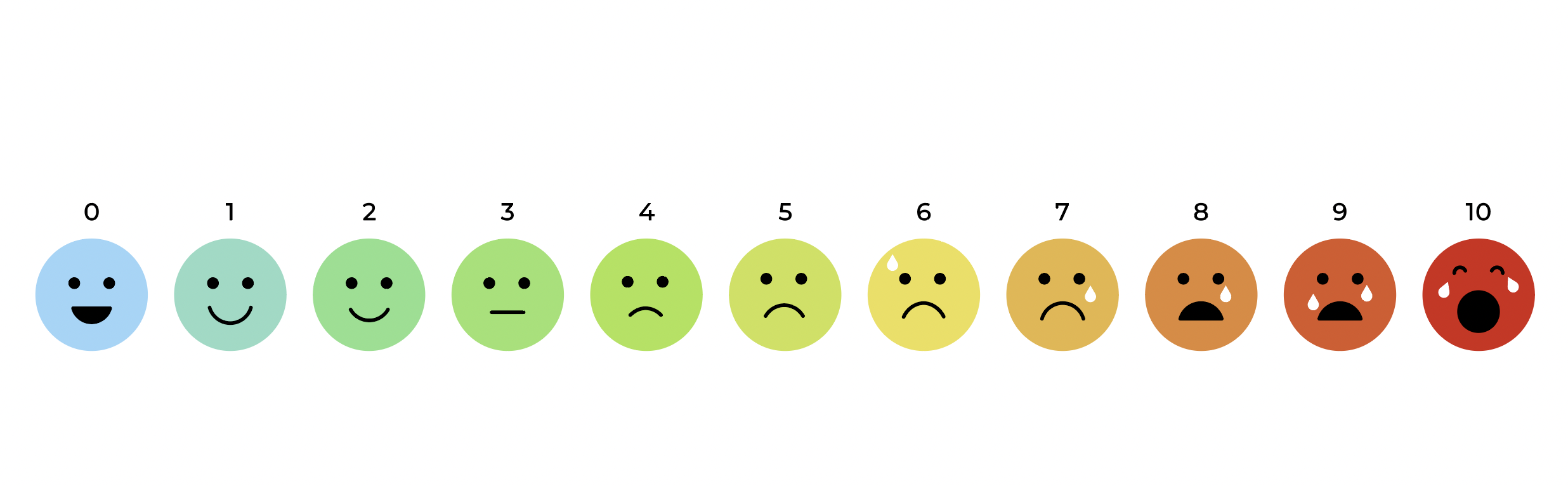 